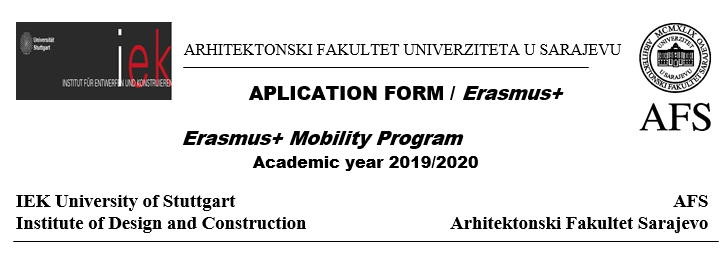 POZIV ZA PRIJAVUZA DODJELU  STIPENDIJE MOBILNOSTI ZA STUDIRANJE NA IEKUniversity of Stuttgart Institute of Design and Construction za školsku godinu2020 / 2021 – zimski semestar.U skladu sa Erasmus+ programom i Sporazumom o saradnji, potpisanim od strane Arhitektonskog fakulteta Sarajevo, Univerzitet Sarajevo i University of Stuttgart Institute ofDesign and Construction, nudimo program stipendiranja jednog semestra studija na University of Stuttgart Institute of Design and Construction, a za četiri studenta/ice, državljane/ke Bosne i Hercegovine, koji su redovni studenti/ice na AFS. Intervju će biti održan u ponedjeljak 30.03.2020. sa pocetkom u 13,00 sati. ( Izmjene termina mogu biti promjenjene i usklađene s obavezama kolega iz Stuttgarta)Kandidati trebaju dostaviti: (1) ispunjenu prijavu (u prilogu) i (2) prepis ocjena sa prosjecnom ocjenom studija na AFS, elektronski na obje mail adrese (amirc@af.unsa.ba, aidaiz@af.unsa.ba) i lično u pisarnicu  Fakulteta, najkasnije do 26.03.2020 godine, u zatvorenom omotu i na adresu:Arhitektonski fakultet SarajevoKomisija za međunarodnu saradnjuErasmus+ Mobility Program StuttgartPatriotske lige 3071000 Sarajevo Studenti će dobiti sljedeće naknade u Stuttgartu:800, -Eur / mjesečno  + 275, - Eur naknadu za putne troškoveKriteriji za odabir studenata su:Intervju sa KomisijomPregled radova portfolioProsjek ocjena ostvaren tokom studiranja Evaluacija aplikacijskog obrascaPosebno formirana Komisija će obaviti intervju sa kandidatima i donijeti odluku kome će biti dodijeljene stipendije, te objaviti rezultate i elektronskim putem obavijestiti sve kandidate o rezultatima konkursa. Za sve informacije, molimo da se obratite na: Prof. Dr. Aida Idrizbegović Zgonić, Prodekan za međunarodnu saradnjuProf. Dr. Amir  Čaušević, Erasmus+ Mobility Program Academic year 2019/2020 Koordinator